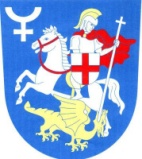 Obec Vápno ___________________________________________________________________________                                                                    Oznámení o svolání prvního zasedání okrskové volební komise pro volby do zastupitelstva obce Vápnoa volby do 1/3 Senátu Parlamentu ČR konané ve dnech 23. a 24. září 2022V souladu s ustanovením § 15 odst. 1 písm. e) a odst. 2 zákona č. 491/2001 Sb. a ustanovením § 70 zákona č. 491/2001 Sb., o volbách do zastupitelstev obcí a o změně některých zákonů, ve znění pozdějších předpisů,s v o l á v á m první zasedání okrskové volební komisepro volby do zastupitelstva obce Vápno a 1/3 Senátu Parlamentu ČR,a to tak, že: ve volebním okrsku č. 1 v obci Vápno se toto uskuteční v pátek  2.září 2022 v době od 18:00 hodinv zasedací místnosti na Obecním úřadě ve Vápně, adresa Vápno 26Je nezbytné, aby zástupce delegovaný nebo jmenovaný do okrskové volební komise se na toto zasedání dostavil s platným průkazem totožnosti (občanským průkazem nebo cestovním dokladem, popř. průkazem o povolení k pobytu pro cizího státního příslušníka EU), a to za účelem ověření jeho totožnosti.         Ve Vápně             dne 24.8.2022																											                              Milan Málek								starosta obce Vyvěšeno:   24.8.2022Sejmuto:Zveřejněno shodně i v elektronické podobě.